Załącznik nr 10 do Ogłoszenia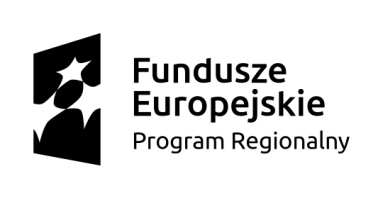 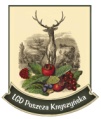 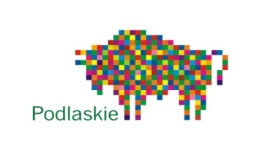 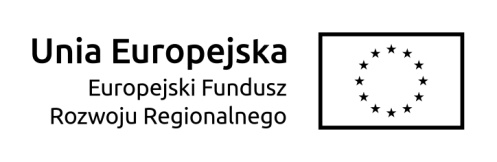 Nazwa i adres 								          Miejscowość i  dataOŚWIADCZENIE DO LGDWyrażam zgodę na przetwarzanie moich danych osobowych przez Lokalną Grupę Działania- Puszcza Knyszyńska dla potrzeb niezbędnych do celów związanych z oceną, wyborem, realizacją, monitoringiem i ewaluacją operacji, zgodnie z Ustawą z dnia 29 sierpnia 1997 roku o Ochronie Danych Osobowych (Dz. U. 2016 r. poz. 922 z późn. zm.).Przyjmuję do wiadomości, iż:Przysługuje mi prawo wglądu do moich danych osobowych oraz do ich poprawiania.Dane podmiotu ubiegającego się o przyznanie pomocy mogą być przetwarzane przez organy audytowe i dochodzeniowe Unii Europejskiej i państw członkowskich dla zabezpieczenia interesów finansowych Unii.Dane podmiotu ubiegającego się o przyznanie pomocy oraz kwota pomocy (jeżeli dotyczy) będą publikowane na stronie internetowej www.puszczaknyszynska.org. Oświadczam, iż preferowaną formą szybkiej komunikacji w związku z aplikowaniem o środki jest: - e-mail: …………………………………………………………...                                                (adres e-mail)  lub- fax: ………………………………………………….                                 (nr telefonu)							………..………………………………………                                                                    (podpis i pieczątka lub czytelny podpis)